ИНФОРМАЦИОННОЕ СООБЩЕНИЕо проведении независимой антикоррупционной экспертизыАдминистрация Суровикинского муниципального района Волгоградской области сообщает о проведении независимой антикоррупционной экспертизы проекта постановления администрации Суровикинского муниципального района Волгоградской области «Об утверждении тарифов на услуги, предоставляемые МАУ «Редакция газеты «Заря».Независимая антикоррупционная экспертиза может проводиться юридическими и физическими лицами, аккредитованными Министерством юстиции Российской Федерации в качестве независимых экспертов, уполномоченных на проведение экспертизы проектов нормативных правовых актов и иных документов на коррупциогенность.По результатам проведения независимой антикоррупционной экспертизы, в случае выявления коррупциогенных факторов оформляется заключение, в котором указываются выявленные в проекте постановления коррупциогенные факторы и предлагаются способы их устранения.Заключение независимой антикоррупционной экспертизы направляется в адрес разработчика проекта: отдел по экономике и инвестиционной политике администрации Суровикинского муниципального района  Волгоградской области по  почте (по адресу: 404415, Волгоградская область, г. Суровикино, ул. Ленина, 64), курьерским способом либо в виде электронного документа на адрес электронной почты natasur1@yandex.ru, тел. (8-84473) 2-22-43, ответственное лицо – Панчишкина Н.П., консультант отдела по экономике и инвестиционной политике. Дата начала приема заключений по результатам независимой антикоррупционной экспертизы – 26 мая 2023 года, дата окончания приема заключений по результатам независимой антикоррупционной экспертизы – 05 июня 2023 года.Независимая антикоррупционная экспертиза проводится за счет собственных средств юридических и физических лиц, проводящих независимую антикоррупционную экспертизу.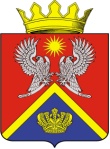 АДМИНИСТРАЦИЯ  СУРОВИКИНСКОГО МУНИЦИПАЛЬНОГО РАЙОНАВОЛГОГРАДСКОЙ ОБЛАСТИПРОЕКТ ПОСТАНОВЛЕНИЯот          2023                                      № Об утверждении тарифов на услуги,предоставляемые  МАУ «Редакция газеты «Заря»В соответствии с п.  4 ч.1 ст.17 Федерального закона от 06.10.2003 №131-ФЗ «Об общих принципах организации местного самоуправлении в Российской Федерации»,  решением Суровикинской  районной Думы Волгоградской области  от 23.05.2012 № 20/185 «Об утверждении Положения о порядке установления тарифов на услуги, предоставляемые муниципальными предприятиями и учреждениями Суровикинского муниципального района Волгоградской области», решением комиссии по регулированию тарифов на услуги, предоставляемые муниципальными предприятиями и учреждениями  Суровикинского муниципального района Волгоградской области, от 25 мая 2023г., руководствуясь Уставом Суровикинского муниципального района Волгоградской области, администрация Суровикинского муниципального района Волгоградской области постановляет:1. Утвердить тарифы  на услуги, предоставляемые  МАУ «Редакция газеты «Заря», согласно перечню:1) Утвердить цену за реализацию газеты «Заря» через редакцию:Месячная подписка  – 49 рублей 50 копеек.Цена в разницу за 1 газету – 6 рублей.2) Утвердить следующие тарифы на услуги, предоставляемые МАУ «Редакция газеты «Заря» согласно перечню:Объявления, публикуемые не реже одного раза в месяц согласно договору – скидка 20%, начиная со 2-й публикации.Оказание помощи редакцией в изготовлении модуля рекламного объявления или рекламы повышенной сложности с использованием графики – надбавка 20% к стоимости.Социально значимые сообщения (информация о деятельности учреждений, о выполнении возложенных на них функций и состоянии дел в той или иной социальной сфере, интересующая значительное количество жителей района) органов полиции, прокуратуры, судебно-исполнительной системы, военных комиссариатов, здравоохранения, социального обеспечения публикуется бесплатно.*Предлоги в стоимость не входят». 2. Признать утратившими силу:- постановление администрации Суровикинского муниципального района Волгоградской области от 03.09.2018 № 694 «Об утверждении тарифов на услуги, предоставляемые МАУ «Редакция газеты «Заря»;- постановление администрации Суровикинского муниципального района Волгоградской области от 30.12.2019 № 1101 «О внесении изменения в постановление администрации Суровикинского муниципального района Волгоградской области от 03 сентября 2018 г. № 694 «Об утверждении тарифов на услуги, предоставляемые МАУ «Редакция газеты «Заря».     3.  Настоящее постановление вступает в силу с 01 июля 2023 г. и подлежит официальному опубликованию в общественно-политической газете Суровикинского района «Заря».     4.    Контроль за исполнением настоящего постановления возложить на заместителя главы Суровикинского муниципального района по финансам и экономике Г.А. Чистову.Глава Суровикинскогомуниципального района                                                          Р.А. Слива№ п/пНаименование предоставляемой услугиСтоимость(руб.)1.Размещение рекламного баннера на сайте zaryagazeta.ru продолжительностью 7 днейправая сторона 240*220 пикселей       левая сторона 160*160 пикселей(высота баннера может меняется по желанию рекламодателя).1267,00563,002.Размещение объявлений на сайте zaryagazeta.ru для:физических лицюридических лиц242,00550,003. Размещение информационных и рекламных материалов/статей (с указанием: на правах рекламы) в разделе новостей на сайте zaryagazeta.ru (до 3000 знаков + фото), свыше – 1,5 рубля каждый знак5000,004. Официальные материалы областной Думы, кв.см.32,005.Материалы, объявления, рекламные модули предприятий всех форм собственности, кв. см.вторник, субботачетверг (номер с программой)первая полоса газеты (по желанию заказчика)23,0025,0046,00Услуги для физических лицУслуги для физических лицУслуги для физических лиц1.Некролог с одним фото до 35 кв. см. (до 40 слов), свыше – 10 рублей за слово*275,002.Некролог с двумя фото до 50 кв. см. (до 40 слов), свыше – 10 рублей за слово* 385,003.Некролог без фото до 10 кв. см. (до 20 слов), свыше – 10 рублей за слово*242,004.Благодарность до 10 кв. см. (до 20 слов), свыше – 10 рублей за слово*242,005. Поздравление в стихах (два четверостишия), за каждое дополнительное четверостишие – 20 рублей242,006.Объявление о продаже, покупке, обмене товаров или оказании услуг до 10 кв. см. (до 20 слов), свыше – 10 рублей за слово*242,007.Объявление о продаже/покупке товара до 20 слов с фото 15х15330,008.Объявление о пропаже или утере документов242,009.Копия документов6,0010.Стоимость 1 экземпляра газеты6,00